Supplemental MaterialNomogram to Predict Probability of Subsequent Infection Caused by ESBL-Positive E. coli or K. pneumoniae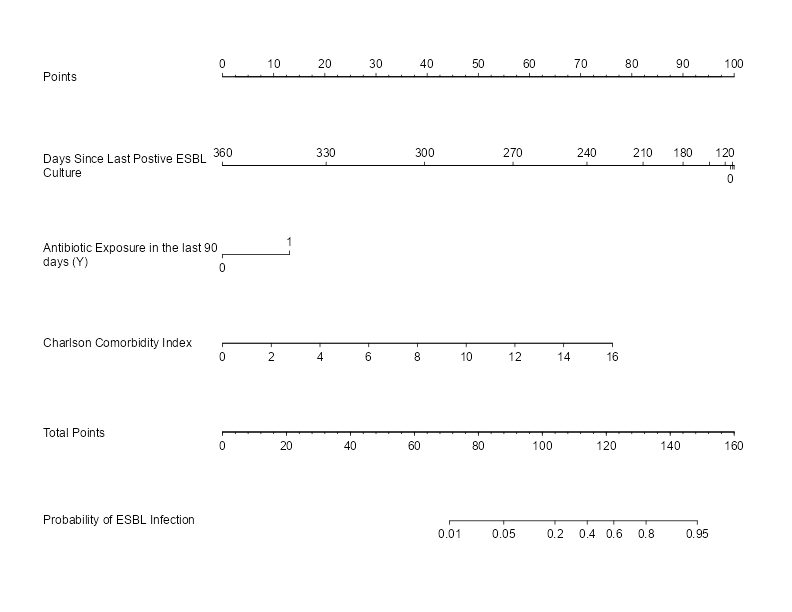 Use of this nomogram is intended for patients who present with suspected bacterial infection and have a history of culture growing ESBL-positive E. coli or K. pneumoniae.Nomogram instructions:The top line (Points) is to be used to assign points to the three variables below it.Variable 1: Determine time in days since historical culture growing ESBL-positive E. coli or K. pneumoniae. Assign points based on this result using ‘Points’ line above.Variable 2: Determine if the patient has received an antibiotic in the previous 90 days. If no, assign 0 points. If yes, assign 12 points.Variable 3: Calculate the patient’s Charlson Comorbidity Index score. Assign points based on this result using the ‘Points’ line above.Sum the assigned points for the three variables, and mark the result on the ‘Total Points’ line.Match the mark on the Total Points line with the location on the line below. This is the probability the infection is caused by ESBL-positive E. coli or K. pneumoniae.An online calculator for this nomogram may be found at www.ESBLrisk.com.